Publicado en   el 04/02/2016 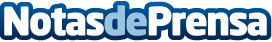 Turismo organiza una jornada para reforzar la venta de escapadas a la Región04/02/2016 Turismo organiza una jornada para reforzar la venta de escapadas a la Región  La acci?n permitir? al operador invitado crear paquetes espec?ficos y comercializar la oferta tur?stica de la Regi?n en agencias de toda Espa?a y entre el p?blico finalDatos de contacto:Nota de prensa publicada en: https://www.notasdeprensa.es/turismo-organiza-una-jornada-para-reforzar-la Categorias: Murcia http://www.notasdeprensa.es